Nn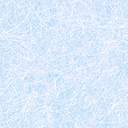 NN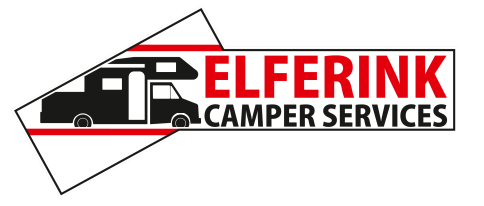 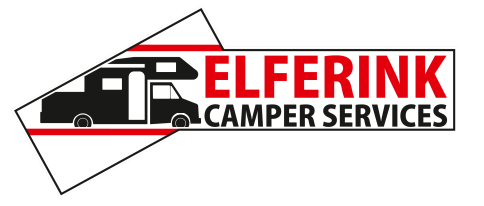 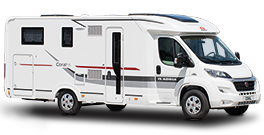 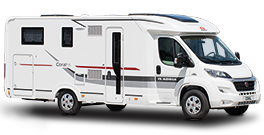 NNNNNNNNnNNNNNNNNNnNNNNNNNNNNNN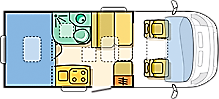 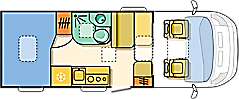 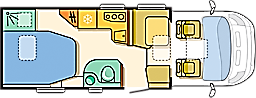 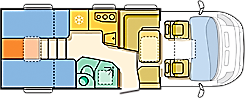 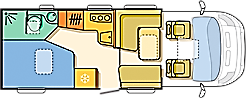 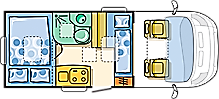 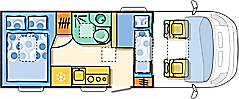 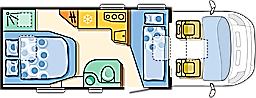 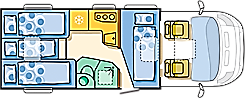 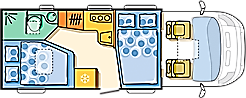 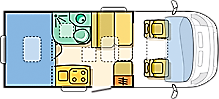 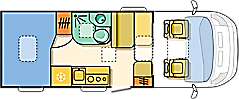 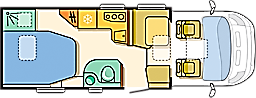 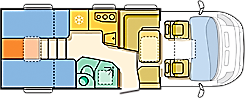 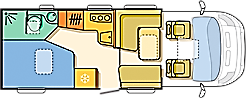 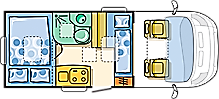 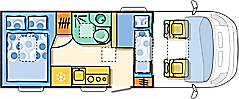 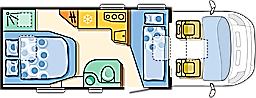 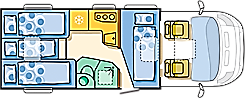 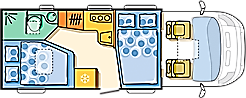 NNNNNNNNN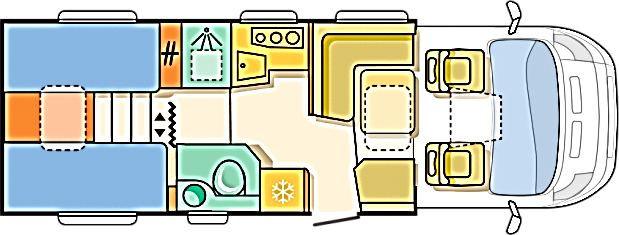 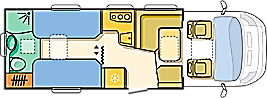 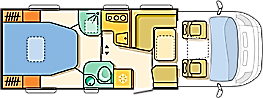 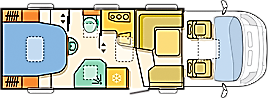 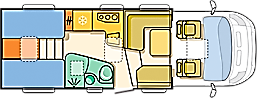 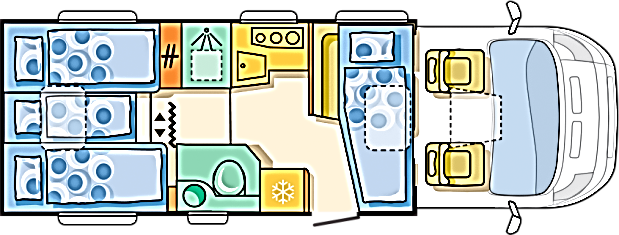 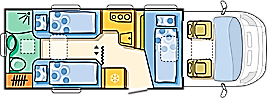 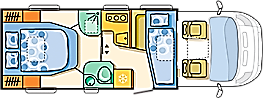 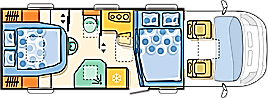 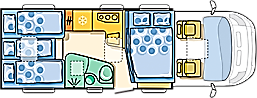 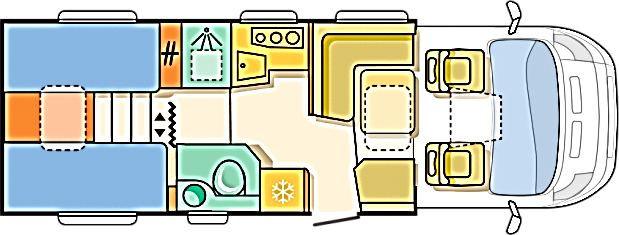 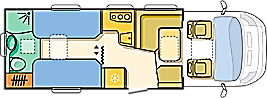 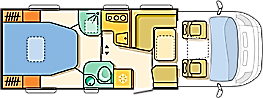 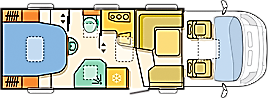 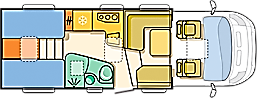 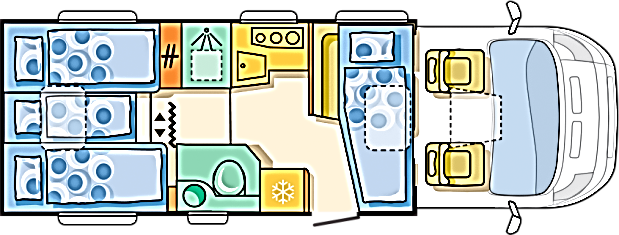 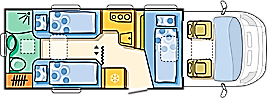 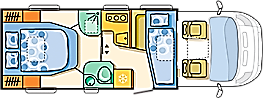 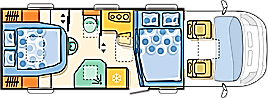 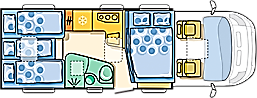 NnNnNNNNNNN